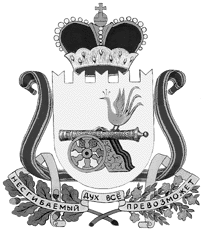 администрация муниципального образования«Вяземский район» смоленской областиПОСТАНОВЛЕНИЕот 22.06.2021 № 831	В целях реализации Федерального закона от 28.12.2009 № 381-Ф3                                  «Об основах государственного регулирования торговой деятельности в Российской Федерации» и постановления Администрации Смоленской области от 27.01.2011 № 38 «Об утверждении порядка разработки, утверждения органами местного самоуправления муниципальных образований Смоленской области схем размещения нестационарных торговых объектов» 	Администрация муниципального образования «Вяземский район» Смоленской области постановляет:1. Внести в постановление Администрации муниципального образования «Вяземский район» «Об утверждении схемы размещения нестационарных торговых объектов на земельных участках, в зданиях, строениях, сооружениях, находящихся в муниципальной собственности» от 25.03.2020 № 438(в редакции постановлений Администрации муниципального образования «Вяземский район» Смоленской области от 18.06.2020 № 802, от 20.02.2021 №225) следующие изменения:1.1. в приложении позицию 63 изложить в новой редакции: 1.2. дополнить приложение следующими позициями:2. Опубликовать данное постановление в газете «Вяземский вестник» и разместить на официальном сайте Администрации муниципального образования «Вяземский район» Смоленской области.3. Контроль за исполнением данного постановления возложить на заместителя Главы муниципального образования «Вяземский район» Смоленской области Лосева В.Г.И.п. Главы муниципального образования«Вяземский район» Смоленской областиВ.П.БеленкоЗаместитель Главы МО                                              ____________ В.Г. Лосев       «____»_____2021Начальник юридического отдела                            ___________В.П. Березкина«____»_____2021Главный специалист ОМС                                        __________ Л.В. Икатова«____»_____2021 Исп. и разр. Председателя комитета          экономического развития          А.О. Фирсов            4-20-84Разослать: прокуратуру, межмуниципальному отделу МВД России «Вяземский», комитету экономического развития, отделу потребительского рынка, Административная комиссия, регистр, сайт, газета 8 экз.Проект направлен в прокуратуру  _____________ «____»___2021Версия на бумажном носителе идентична версии электронной  ________  «____»____2021_____________ «____»___2021О внесении изменений в постановление Администрации муниципального образования «Вяземский район» Смоленской области от 25.03.2020 № 43863ул. Комсомольская, д.1 63.1(около кафе «Пицца Марио»)--на неопределенный срокМобильные объектыЛетнее кафе20,0сезонно63.2(около кафе «Додо Пицца»)--на неопределенный срокМобильные объектыЛетнее кафе20,0сезонно117Ул. Ленина, около д.35--на неопределенный срокПавильон-остановкаБезалкогольные напитки24,0118Ул. Кашена, напротив д.3а--на неопределенный срокКиоскПродовольственные товары3,0